2022 SCFBDTA SECONDARY ALL SCHOOL RESULTS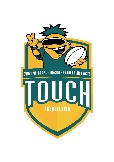 13 GIRLSPALMM BEACH 2CAVENDISH RD 1PLAYER FINAL #12 JADA PB13 BOYSUNITY 5CHANCELLOR 2PLAYER FINAL JACOB MARTIN15 BOYS CHANCELLOR 8 CAVENDISH RD 2PLAYER FINAL CHANCELLOR # 4715 GIRLS PALM BEACH 6BENOWA 0PLAYER FINAL #EVIE CLARKSON PB18 GIRLSCHANCELLOR 3PALM BEACH 0PLAYER FINAL #13 EVIE CH18 BOYSCHANCELLOR 10 ST PATRICKS 1PLAYER FINAL JORDAN BELL CH18 MIXEDCAVENDISH RD 6 BENOWA 2PLAYER OF FINAL #JAYDE BLAIRGARY MADDERS CHAMPION SCHOOL CHANCELLOR